p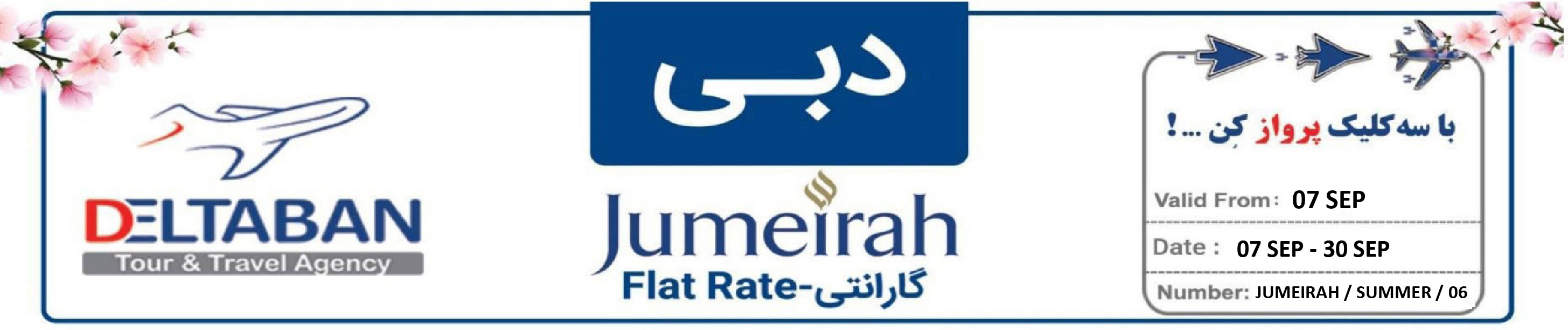 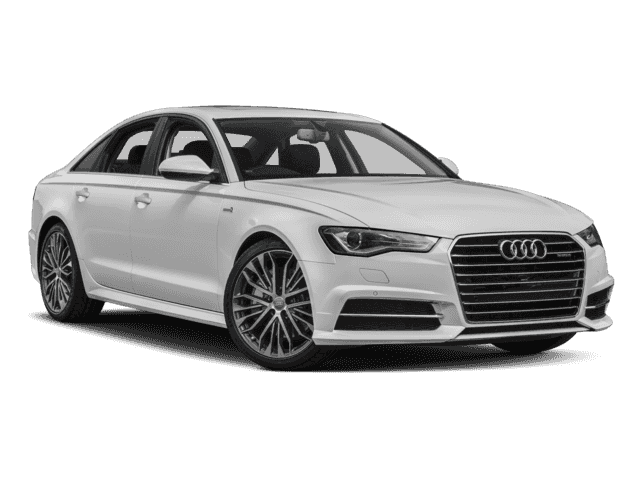 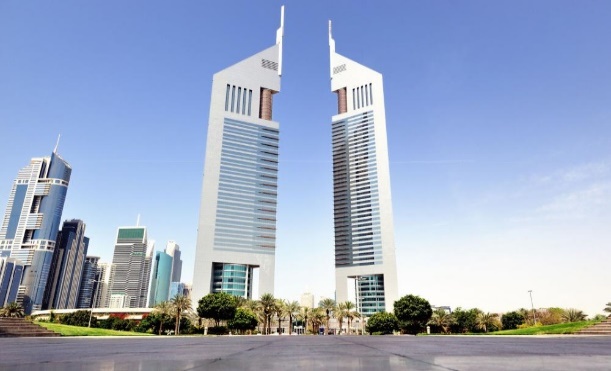 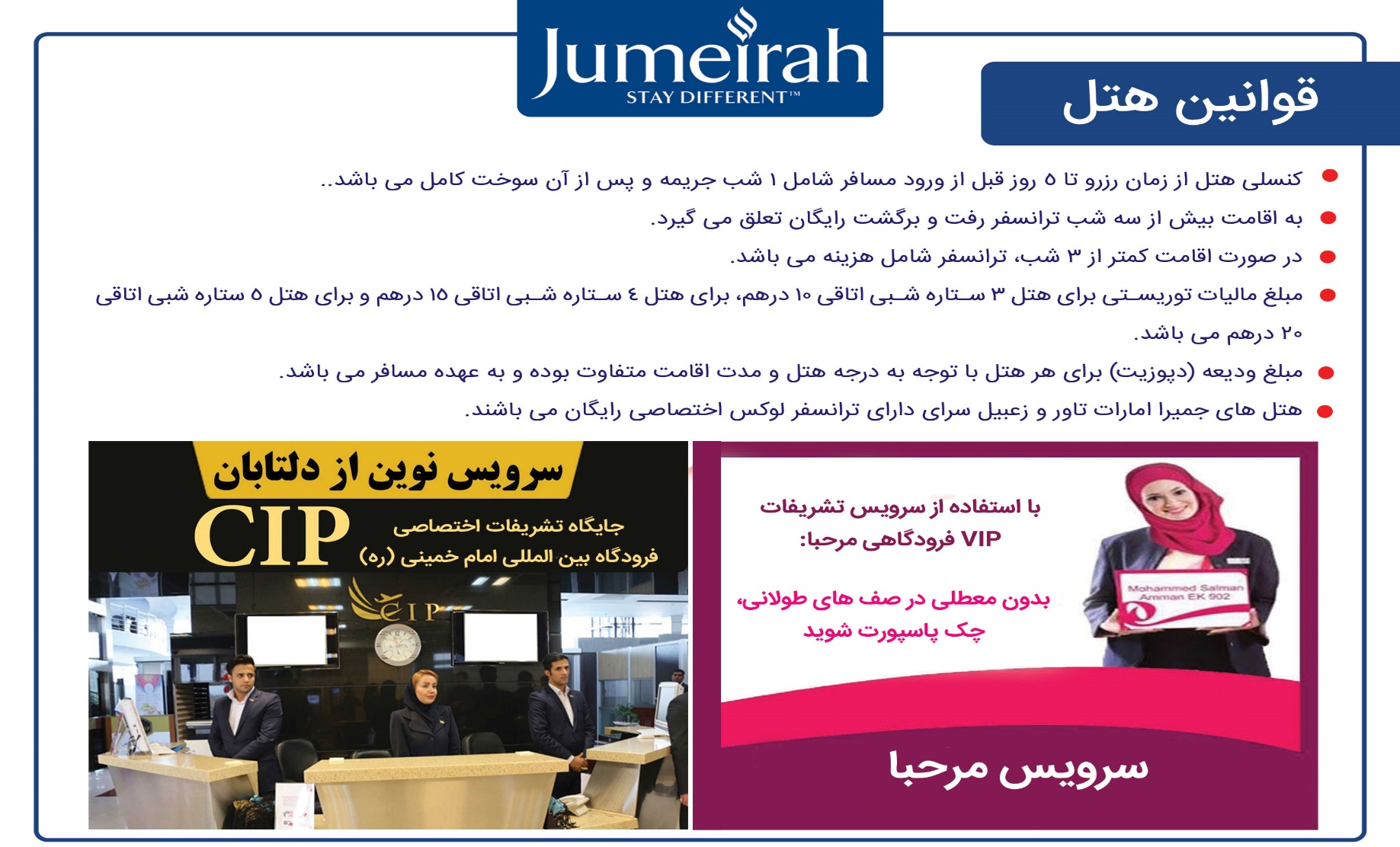 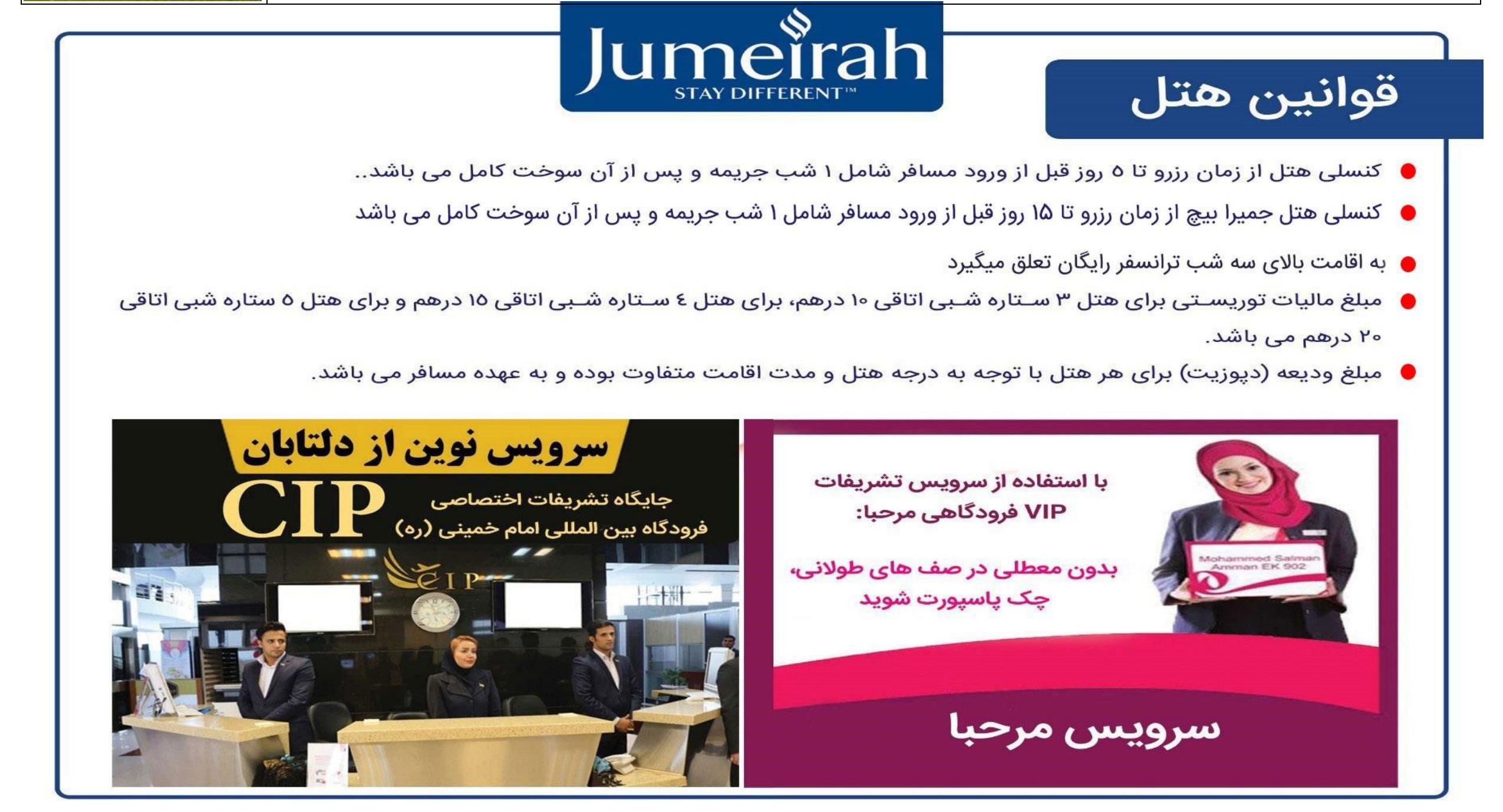 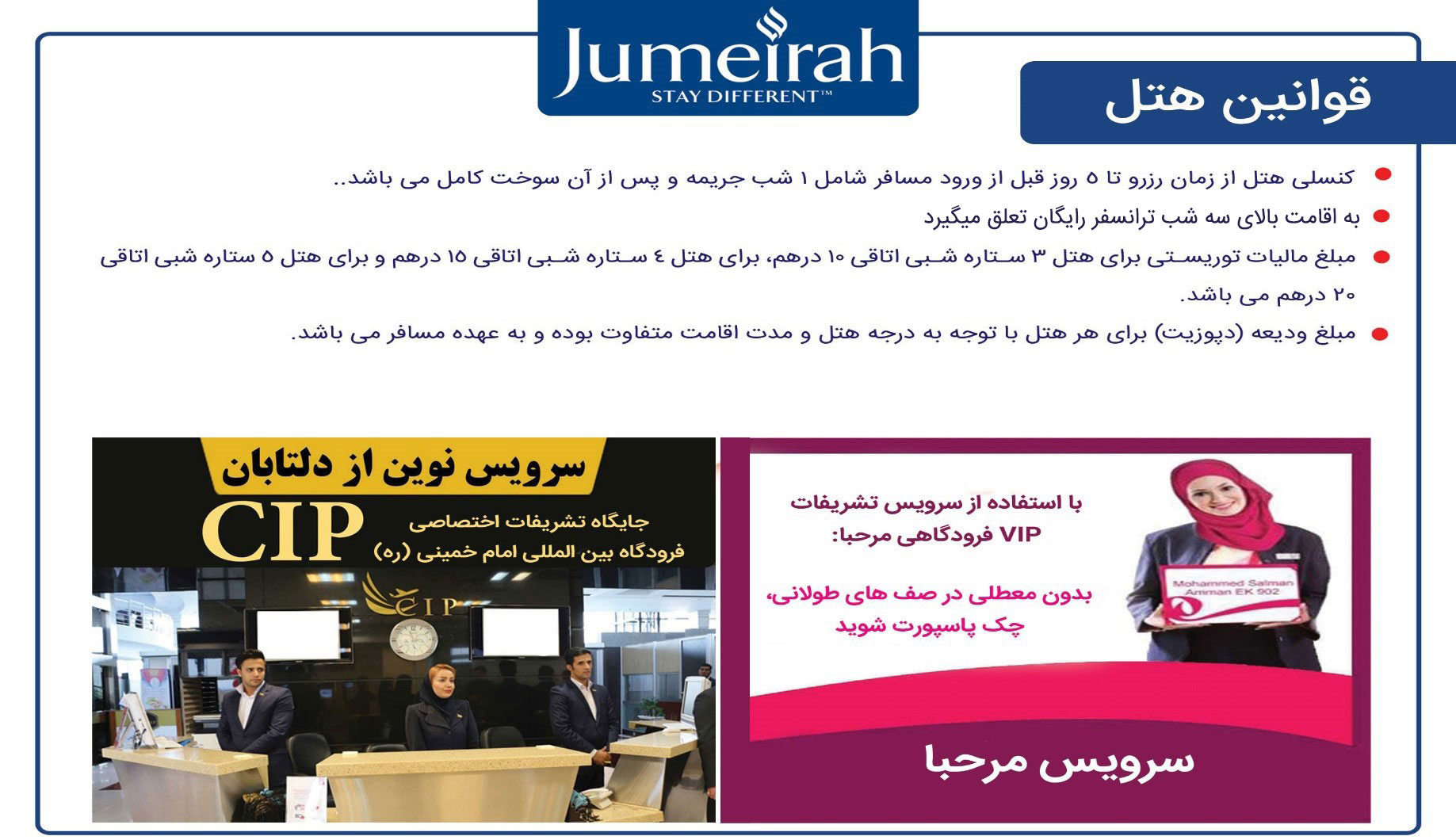 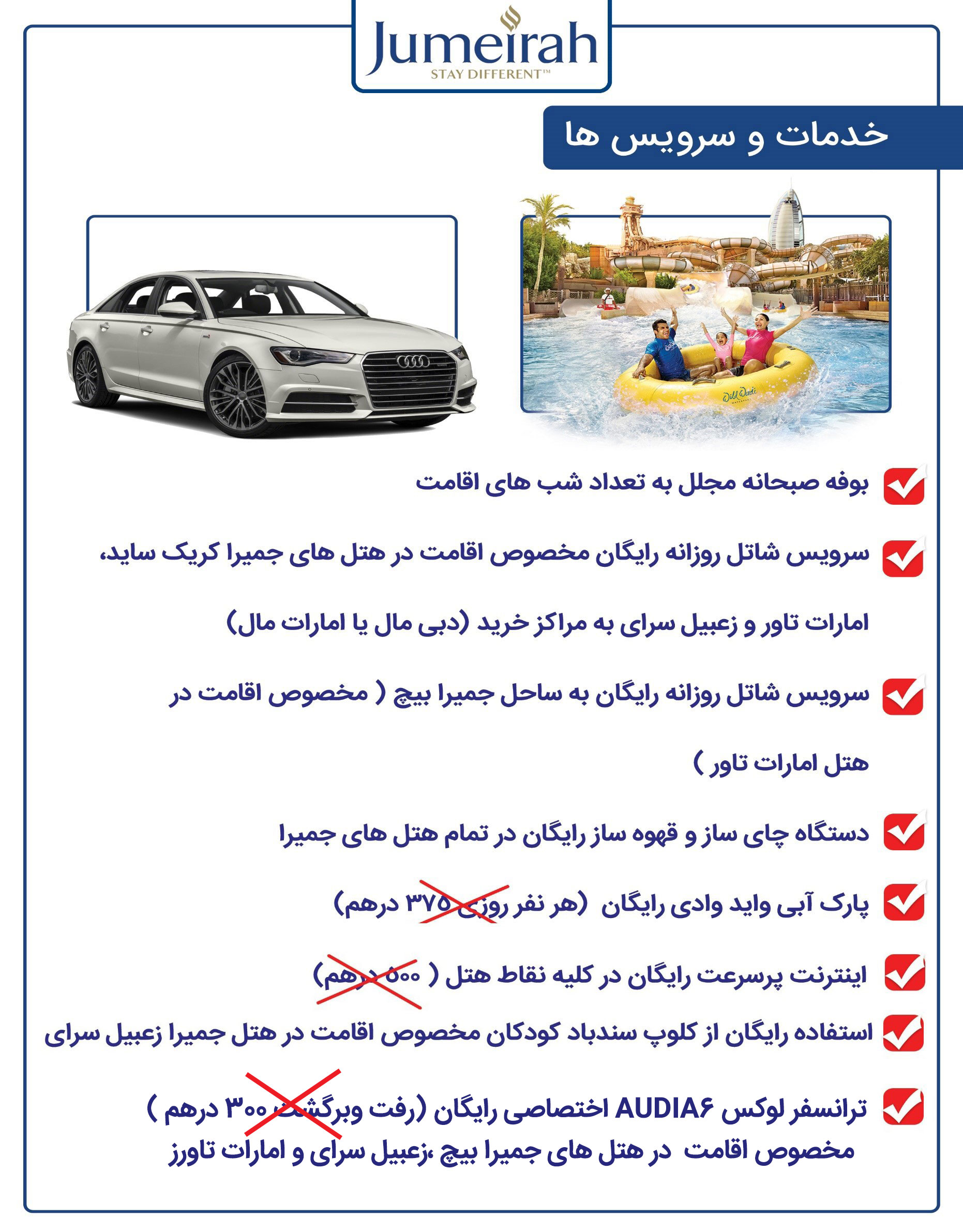 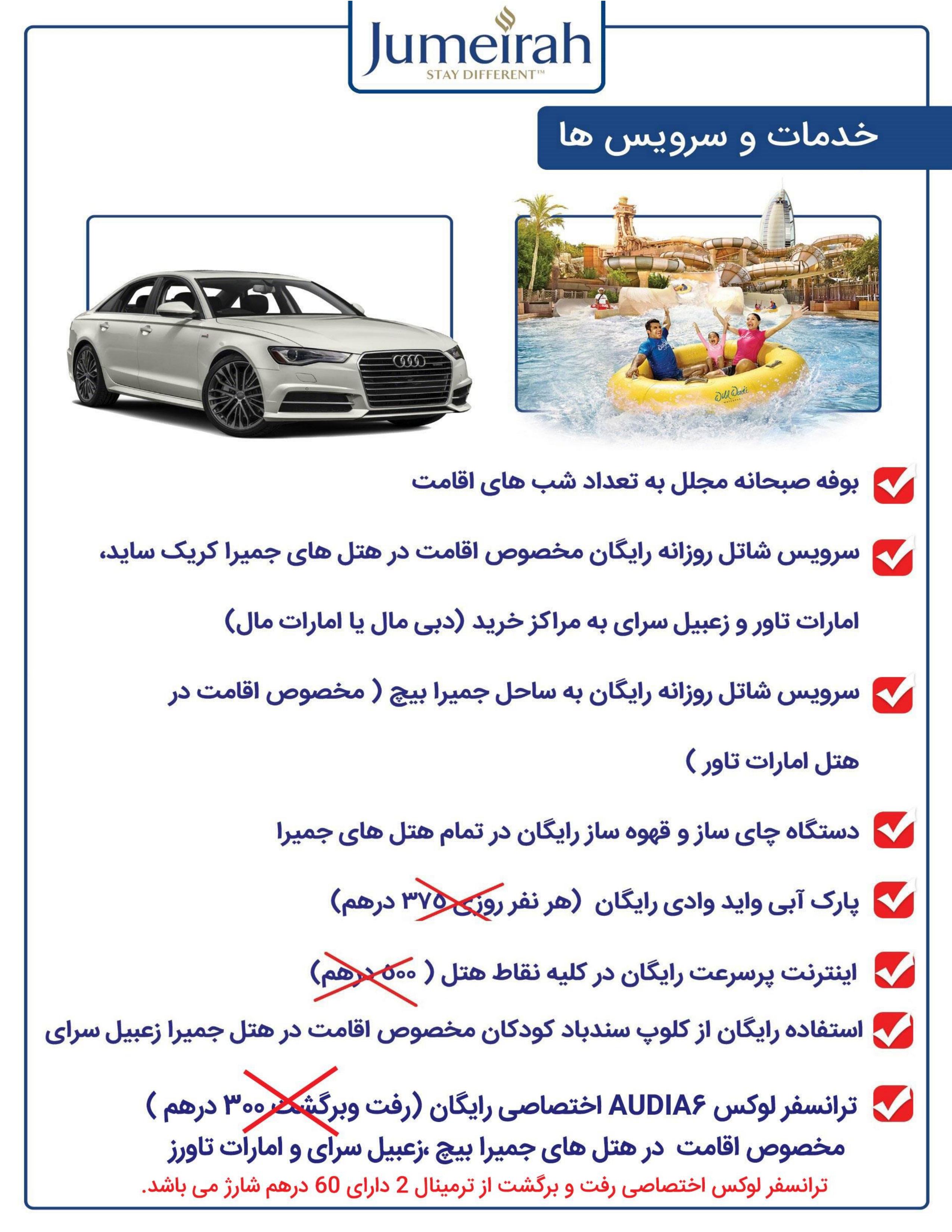 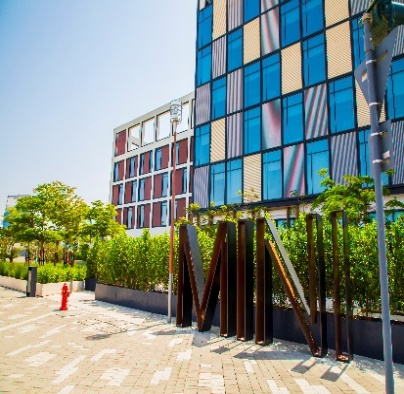 تاریخنوع اتاقسرویسدو تخته به ازای هرنفریک تختهیک تختهیک تختهتخت اضافهکودک با تختکودک با تختکودک بدون تختموقعیتترانسفر(07 Sep  – 30.Sep )Pocket RoomBB125125220---3030Bur Dubai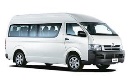 نزدیک ترین هتل 3 ستاره به سفارت - نوع اتاق پاکت روم میباشد که سایز اتاق 23 مترمربع است -ظرفیت اتاق 2 بزرگسال + 1 کودک ( زیر 12 سال و بدون تخت ) میباشد - اتاق 3 تخته ندارد - به اقامت 3 شب به بالا یک روز بلیط پارک آبی وایلد وادی رایگان  ویک روز بلیط پارک آبی لاگونا رایگان  تعلق میگیرد - بلیط پارک آبی در هر اتاق به 2 بزرگسال یا 1 بزرگسال + 1 کودک تعلق میگیرد - اینترنت پر سرعت رایگان – مینی یخچال رایگان – چای ساز و قهوه ساز رایگان - ترانسفر ون مختص به هتل بالای 3 شب رایگان میباشد 20 درصد تخیف مخصوص مسافران دلتابان برای استفاده از رستوران - (قیمت ها بر اساس درهم میباشد( نزدیک ترین هتل 3 ستاره به سفارت - نوع اتاق پاکت روم میباشد که سایز اتاق 23 مترمربع است -ظرفیت اتاق 2 بزرگسال + 1 کودک ( زیر 12 سال و بدون تخت ) میباشد - اتاق 3 تخته ندارد - به اقامت 3 شب به بالا یک روز بلیط پارک آبی وایلد وادی رایگان  ویک روز بلیط پارک آبی لاگونا رایگان  تعلق میگیرد - بلیط پارک آبی در هر اتاق به 2 بزرگسال یا 1 بزرگسال + 1 کودک تعلق میگیرد - اینترنت پر سرعت رایگان – مینی یخچال رایگان – چای ساز و قهوه ساز رایگان - ترانسفر ون مختص به هتل بالای 3 شب رایگان میباشد 20 درصد تخیف مخصوص مسافران دلتابان برای استفاده از رستوران - (قیمت ها بر اساس درهم میباشد( نزدیک ترین هتل 3 ستاره به سفارت - نوع اتاق پاکت روم میباشد که سایز اتاق 23 مترمربع است -ظرفیت اتاق 2 بزرگسال + 1 کودک ( زیر 12 سال و بدون تخت ) میباشد - اتاق 3 تخته ندارد - به اقامت 3 شب به بالا یک روز بلیط پارک آبی وایلد وادی رایگان  ویک روز بلیط پارک آبی لاگونا رایگان  تعلق میگیرد - بلیط پارک آبی در هر اتاق به 2 بزرگسال یا 1 بزرگسال + 1 کودک تعلق میگیرد - اینترنت پر سرعت رایگان – مینی یخچال رایگان – چای ساز و قهوه ساز رایگان - ترانسفر ون مختص به هتل بالای 3 شب رایگان میباشد 20 درصد تخیف مخصوص مسافران دلتابان برای استفاده از رستوران - (قیمت ها بر اساس درهم میباشد( نزدیک ترین هتل 3 ستاره به سفارت - نوع اتاق پاکت روم میباشد که سایز اتاق 23 مترمربع است -ظرفیت اتاق 2 بزرگسال + 1 کودک ( زیر 12 سال و بدون تخت ) میباشد - اتاق 3 تخته ندارد - به اقامت 3 شب به بالا یک روز بلیط پارک آبی وایلد وادی رایگان  ویک روز بلیط پارک آبی لاگونا رایگان  تعلق میگیرد - بلیط پارک آبی در هر اتاق به 2 بزرگسال یا 1 بزرگسال + 1 کودک تعلق میگیرد - اینترنت پر سرعت رایگان – مینی یخچال رایگان – چای ساز و قهوه ساز رایگان - ترانسفر ون مختص به هتل بالای 3 شب رایگان میباشد 20 درصد تخیف مخصوص مسافران دلتابان برای استفاده از رستوران - (قیمت ها بر اساس درهم میباشد( نزدیک ترین هتل 3 ستاره به سفارت - نوع اتاق پاکت روم میباشد که سایز اتاق 23 مترمربع است -ظرفیت اتاق 2 بزرگسال + 1 کودک ( زیر 12 سال و بدون تخت ) میباشد - اتاق 3 تخته ندارد - به اقامت 3 شب به بالا یک روز بلیط پارک آبی وایلد وادی رایگان  ویک روز بلیط پارک آبی لاگونا رایگان  تعلق میگیرد - بلیط پارک آبی در هر اتاق به 2 بزرگسال یا 1 بزرگسال + 1 کودک تعلق میگیرد - اینترنت پر سرعت رایگان – مینی یخچال رایگان – چای ساز و قهوه ساز رایگان - ترانسفر ون مختص به هتل بالای 3 شب رایگان میباشد 20 درصد تخیف مخصوص مسافران دلتابان برای استفاده از رستوران - (قیمت ها بر اساس درهم میباشد( نزدیک ترین هتل 3 ستاره به سفارت - نوع اتاق پاکت روم میباشد که سایز اتاق 23 مترمربع است -ظرفیت اتاق 2 بزرگسال + 1 کودک ( زیر 12 سال و بدون تخت ) میباشد - اتاق 3 تخته ندارد - به اقامت 3 شب به بالا یک روز بلیط پارک آبی وایلد وادی رایگان  ویک روز بلیط پارک آبی لاگونا رایگان  تعلق میگیرد - بلیط پارک آبی در هر اتاق به 2 بزرگسال یا 1 بزرگسال + 1 کودک تعلق میگیرد - اینترنت پر سرعت رایگان – مینی یخچال رایگان – چای ساز و قهوه ساز رایگان - ترانسفر ون مختص به هتل بالای 3 شب رایگان میباشد 20 درصد تخیف مخصوص مسافران دلتابان برای استفاده از رستوران - (قیمت ها بر اساس درهم میباشد( نزدیک ترین هتل 3 ستاره به سفارت - نوع اتاق پاکت روم میباشد که سایز اتاق 23 مترمربع است -ظرفیت اتاق 2 بزرگسال + 1 کودک ( زیر 12 سال و بدون تخت ) میباشد - اتاق 3 تخته ندارد - به اقامت 3 شب به بالا یک روز بلیط پارک آبی وایلد وادی رایگان  ویک روز بلیط پارک آبی لاگونا رایگان  تعلق میگیرد - بلیط پارک آبی در هر اتاق به 2 بزرگسال یا 1 بزرگسال + 1 کودک تعلق میگیرد - اینترنت پر سرعت رایگان – مینی یخچال رایگان – چای ساز و قهوه ساز رایگان - ترانسفر ون مختص به هتل بالای 3 شب رایگان میباشد 20 درصد تخیف مخصوص مسافران دلتابان برای استفاده از رستوران - (قیمت ها بر اساس درهم میباشد( نزدیک ترین هتل 3 ستاره به سفارت - نوع اتاق پاکت روم میباشد که سایز اتاق 23 مترمربع است -ظرفیت اتاق 2 بزرگسال + 1 کودک ( زیر 12 سال و بدون تخت ) میباشد - اتاق 3 تخته ندارد - به اقامت 3 شب به بالا یک روز بلیط پارک آبی وایلد وادی رایگان  ویک روز بلیط پارک آبی لاگونا رایگان  تعلق میگیرد - بلیط پارک آبی در هر اتاق به 2 بزرگسال یا 1 بزرگسال + 1 کودک تعلق میگیرد - اینترنت پر سرعت رایگان – مینی یخچال رایگان – چای ساز و قهوه ساز رایگان - ترانسفر ون مختص به هتل بالای 3 شب رایگان میباشد 20 درصد تخیف مخصوص مسافران دلتابان برای استفاده از رستوران - (قیمت ها بر اساس درهم میباشد( نزدیک ترین هتل 3 ستاره به سفارت - نوع اتاق پاکت روم میباشد که سایز اتاق 23 مترمربع است -ظرفیت اتاق 2 بزرگسال + 1 کودک ( زیر 12 سال و بدون تخت ) میباشد - اتاق 3 تخته ندارد - به اقامت 3 شب به بالا یک روز بلیط پارک آبی وایلد وادی رایگان  ویک روز بلیط پارک آبی لاگونا رایگان  تعلق میگیرد - بلیط پارک آبی در هر اتاق به 2 بزرگسال یا 1 بزرگسال + 1 کودک تعلق میگیرد - اینترنت پر سرعت رایگان – مینی یخچال رایگان – چای ساز و قهوه ساز رایگان - ترانسفر ون مختص به هتل بالای 3 شب رایگان میباشد 20 درصد تخیف مخصوص مسافران دلتابان برای استفاده از رستوران - (قیمت ها بر اساس درهم میباشد( نزدیک ترین هتل 3 ستاره به سفارت - نوع اتاق پاکت روم میباشد که سایز اتاق 23 مترمربع است -ظرفیت اتاق 2 بزرگسال + 1 کودک ( زیر 12 سال و بدون تخت ) میباشد - اتاق 3 تخته ندارد - به اقامت 3 شب به بالا یک روز بلیط پارک آبی وایلد وادی رایگان  ویک روز بلیط پارک آبی لاگونا رایگان  تعلق میگیرد - بلیط پارک آبی در هر اتاق به 2 بزرگسال یا 1 بزرگسال + 1 کودک تعلق میگیرد - اینترنت پر سرعت رایگان – مینی یخچال رایگان – چای ساز و قهوه ساز رایگان - ترانسفر ون مختص به هتل بالای 3 شب رایگان میباشد 20 درصد تخیف مخصوص مسافران دلتابان برای استفاده از رستوران - (قیمت ها بر اساس درهم میباشد( نزدیک ترین هتل 3 ستاره به سفارت - نوع اتاق پاکت روم میباشد که سایز اتاق 23 مترمربع است -ظرفیت اتاق 2 بزرگسال + 1 کودک ( زیر 12 سال و بدون تخت ) میباشد - اتاق 3 تخته ندارد - به اقامت 3 شب به بالا یک روز بلیط پارک آبی وایلد وادی رایگان  ویک روز بلیط پارک آبی لاگونا رایگان  تعلق میگیرد - بلیط پارک آبی در هر اتاق به 2 بزرگسال یا 1 بزرگسال + 1 کودک تعلق میگیرد - اینترنت پر سرعت رایگان – مینی یخچال رایگان – چای ساز و قهوه ساز رایگان - ترانسفر ون مختص به هتل بالای 3 شب رایگان میباشد 20 درصد تخیف مخصوص مسافران دلتابان برای استفاده از رستوران - (قیمت ها بر اساس درهم میباشد( نزدیک ترین هتل 3 ستاره به سفارت - نوع اتاق پاکت روم میباشد که سایز اتاق 23 مترمربع است -ظرفیت اتاق 2 بزرگسال + 1 کودک ( زیر 12 سال و بدون تخت ) میباشد - اتاق 3 تخته ندارد - به اقامت 3 شب به بالا یک روز بلیط پارک آبی وایلد وادی رایگان  ویک روز بلیط پارک آبی لاگونا رایگان  تعلق میگیرد - بلیط پارک آبی در هر اتاق به 2 بزرگسال یا 1 بزرگسال + 1 کودک تعلق میگیرد - اینترنت پر سرعت رایگان – مینی یخچال رایگان – چای ساز و قهوه ساز رایگان - ترانسفر ون مختص به هتل بالای 3 شب رایگان میباشد 20 درصد تخیف مخصوص مسافران دلتابان برای استفاده از رستوران - (قیمت ها بر اساس درهم میباشد( نزدیک ترین هتل 3 ستاره به سفارت - نوع اتاق پاکت روم میباشد که سایز اتاق 23 مترمربع است -ظرفیت اتاق 2 بزرگسال + 1 کودک ( زیر 12 سال و بدون تخت ) میباشد - اتاق 3 تخته ندارد - به اقامت 3 شب به بالا یک روز بلیط پارک آبی وایلد وادی رایگان  ویک روز بلیط پارک آبی لاگونا رایگان  تعلق میگیرد - بلیط پارک آبی در هر اتاق به 2 بزرگسال یا 1 بزرگسال + 1 کودک تعلق میگیرد - اینترنت پر سرعت رایگان – مینی یخچال رایگان – چای ساز و قهوه ساز رایگان - ترانسفر ون مختص به هتل بالای 3 شب رایگان میباشد 20 درصد تخیف مخصوص مسافران دلتابان برای استفاده از رستوران - (قیمت ها بر اساس درهم میباشد( 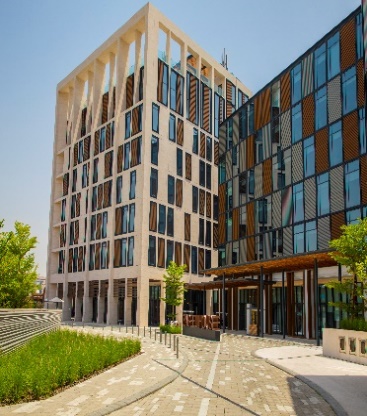 تاریخنوع اتاقسرویسدو تخته به ازای هرنفریک تختهیک تختهیک تختهتخت اضافهکودک با تختکودک با تختکودک بدون تختموقعیتترانسفر(07Sep  – 30.Sep )Popular RoomBB155275275275130505030Bur Dubaiنزدیک ترین هتل 4 ستاره به سفارت -نوع اتاق پاپیولار روم میباشد که سایز اتاق 35 مترمربع است -ظرفیت اتاق 2 بزرگسال + 1 کودک ( زیر 12 سال) میباشد -  به اقامت 3 شب به بالا یک روز بلیط پارک آبی وایلد وادی رایگان  ویک روز بلیط پارک آبی لاگونا رایگان  تعلق میگیرد - بلیط پارک آبی در هر اتاق به 2 بزرگسال یا 1 بزرگسال + 1 کودک تعلق میگیرد - اینترنت پر سرعت رایگان - چای ساز و قهوه ساز رایگان - ترانسفر ون مختص به  هتل بالای 3 شب رایگان میباشد - 20 درصد تخیف مخصوص مسافران دلتابان برای استفاده از رستوران (  قیمت ها بر اساس درهم میباشد )نزدیک ترین هتل 4 ستاره به سفارت -نوع اتاق پاپیولار روم میباشد که سایز اتاق 35 مترمربع است -ظرفیت اتاق 2 بزرگسال + 1 کودک ( زیر 12 سال) میباشد -  به اقامت 3 شب به بالا یک روز بلیط پارک آبی وایلد وادی رایگان  ویک روز بلیط پارک آبی لاگونا رایگان  تعلق میگیرد - بلیط پارک آبی در هر اتاق به 2 بزرگسال یا 1 بزرگسال + 1 کودک تعلق میگیرد - اینترنت پر سرعت رایگان - چای ساز و قهوه ساز رایگان - ترانسفر ون مختص به  هتل بالای 3 شب رایگان میباشد - 20 درصد تخیف مخصوص مسافران دلتابان برای استفاده از رستوران (  قیمت ها بر اساس درهم میباشد )نزدیک ترین هتل 4 ستاره به سفارت -نوع اتاق پاپیولار روم میباشد که سایز اتاق 35 مترمربع است -ظرفیت اتاق 2 بزرگسال + 1 کودک ( زیر 12 سال) میباشد -  به اقامت 3 شب به بالا یک روز بلیط پارک آبی وایلد وادی رایگان  ویک روز بلیط پارک آبی لاگونا رایگان  تعلق میگیرد - بلیط پارک آبی در هر اتاق به 2 بزرگسال یا 1 بزرگسال + 1 کودک تعلق میگیرد - اینترنت پر سرعت رایگان - چای ساز و قهوه ساز رایگان - ترانسفر ون مختص به  هتل بالای 3 شب رایگان میباشد - 20 درصد تخیف مخصوص مسافران دلتابان برای استفاده از رستوران (  قیمت ها بر اساس درهم میباشد )نزدیک ترین هتل 4 ستاره به سفارت -نوع اتاق پاپیولار روم میباشد که سایز اتاق 35 مترمربع است -ظرفیت اتاق 2 بزرگسال + 1 کودک ( زیر 12 سال) میباشد -  به اقامت 3 شب به بالا یک روز بلیط پارک آبی وایلد وادی رایگان  ویک روز بلیط پارک آبی لاگونا رایگان  تعلق میگیرد - بلیط پارک آبی در هر اتاق به 2 بزرگسال یا 1 بزرگسال + 1 کودک تعلق میگیرد - اینترنت پر سرعت رایگان - چای ساز و قهوه ساز رایگان - ترانسفر ون مختص به  هتل بالای 3 شب رایگان میباشد - 20 درصد تخیف مخصوص مسافران دلتابان برای استفاده از رستوران (  قیمت ها بر اساس درهم میباشد )نزدیک ترین هتل 4 ستاره به سفارت -نوع اتاق پاپیولار روم میباشد که سایز اتاق 35 مترمربع است -ظرفیت اتاق 2 بزرگسال + 1 کودک ( زیر 12 سال) میباشد -  به اقامت 3 شب به بالا یک روز بلیط پارک آبی وایلد وادی رایگان  ویک روز بلیط پارک آبی لاگونا رایگان  تعلق میگیرد - بلیط پارک آبی در هر اتاق به 2 بزرگسال یا 1 بزرگسال + 1 کودک تعلق میگیرد - اینترنت پر سرعت رایگان - چای ساز و قهوه ساز رایگان - ترانسفر ون مختص به  هتل بالای 3 شب رایگان میباشد - 20 درصد تخیف مخصوص مسافران دلتابان برای استفاده از رستوران (  قیمت ها بر اساس درهم میباشد )نزدیک ترین هتل 4 ستاره به سفارت -نوع اتاق پاپیولار روم میباشد که سایز اتاق 35 مترمربع است -ظرفیت اتاق 2 بزرگسال + 1 کودک ( زیر 12 سال) میباشد -  به اقامت 3 شب به بالا یک روز بلیط پارک آبی وایلد وادی رایگان  ویک روز بلیط پارک آبی لاگونا رایگان  تعلق میگیرد - بلیط پارک آبی در هر اتاق به 2 بزرگسال یا 1 بزرگسال + 1 کودک تعلق میگیرد - اینترنت پر سرعت رایگان - چای ساز و قهوه ساز رایگان - ترانسفر ون مختص به  هتل بالای 3 شب رایگان میباشد - 20 درصد تخیف مخصوص مسافران دلتابان برای استفاده از رستوران (  قیمت ها بر اساس درهم میباشد )نزدیک ترین هتل 4 ستاره به سفارت -نوع اتاق پاپیولار روم میباشد که سایز اتاق 35 مترمربع است -ظرفیت اتاق 2 بزرگسال + 1 کودک ( زیر 12 سال) میباشد -  به اقامت 3 شب به بالا یک روز بلیط پارک آبی وایلد وادی رایگان  ویک روز بلیط پارک آبی لاگونا رایگان  تعلق میگیرد - بلیط پارک آبی در هر اتاق به 2 بزرگسال یا 1 بزرگسال + 1 کودک تعلق میگیرد - اینترنت پر سرعت رایگان - چای ساز و قهوه ساز رایگان - ترانسفر ون مختص به  هتل بالای 3 شب رایگان میباشد - 20 درصد تخیف مخصوص مسافران دلتابان برای استفاده از رستوران (  قیمت ها بر اساس درهم میباشد )نزدیک ترین هتل 4 ستاره به سفارت -نوع اتاق پاپیولار روم میباشد که سایز اتاق 35 مترمربع است -ظرفیت اتاق 2 بزرگسال + 1 کودک ( زیر 12 سال) میباشد -  به اقامت 3 شب به بالا یک روز بلیط پارک آبی وایلد وادی رایگان  ویک روز بلیط پارک آبی لاگونا رایگان  تعلق میگیرد - بلیط پارک آبی در هر اتاق به 2 بزرگسال یا 1 بزرگسال + 1 کودک تعلق میگیرد - اینترنت پر سرعت رایگان - چای ساز و قهوه ساز رایگان - ترانسفر ون مختص به  هتل بالای 3 شب رایگان میباشد - 20 درصد تخیف مخصوص مسافران دلتابان برای استفاده از رستوران (  قیمت ها بر اساس درهم میباشد )نزدیک ترین هتل 4 ستاره به سفارت -نوع اتاق پاپیولار روم میباشد که سایز اتاق 35 مترمربع است -ظرفیت اتاق 2 بزرگسال + 1 کودک ( زیر 12 سال) میباشد -  به اقامت 3 شب به بالا یک روز بلیط پارک آبی وایلد وادی رایگان  ویک روز بلیط پارک آبی لاگونا رایگان  تعلق میگیرد - بلیط پارک آبی در هر اتاق به 2 بزرگسال یا 1 بزرگسال + 1 کودک تعلق میگیرد - اینترنت پر سرعت رایگان - چای ساز و قهوه ساز رایگان - ترانسفر ون مختص به  هتل بالای 3 شب رایگان میباشد - 20 درصد تخیف مخصوص مسافران دلتابان برای استفاده از رستوران (  قیمت ها بر اساس درهم میباشد )نزدیک ترین هتل 4 ستاره به سفارت -نوع اتاق پاپیولار روم میباشد که سایز اتاق 35 مترمربع است -ظرفیت اتاق 2 بزرگسال + 1 کودک ( زیر 12 سال) میباشد -  به اقامت 3 شب به بالا یک روز بلیط پارک آبی وایلد وادی رایگان  ویک روز بلیط پارک آبی لاگونا رایگان  تعلق میگیرد - بلیط پارک آبی در هر اتاق به 2 بزرگسال یا 1 بزرگسال + 1 کودک تعلق میگیرد - اینترنت پر سرعت رایگان - چای ساز و قهوه ساز رایگان - ترانسفر ون مختص به  هتل بالای 3 شب رایگان میباشد - 20 درصد تخیف مخصوص مسافران دلتابان برای استفاده از رستوران (  قیمت ها بر اساس درهم میباشد )نزدیک ترین هتل 4 ستاره به سفارت -نوع اتاق پاپیولار روم میباشد که سایز اتاق 35 مترمربع است -ظرفیت اتاق 2 بزرگسال + 1 کودک ( زیر 12 سال) میباشد -  به اقامت 3 شب به بالا یک روز بلیط پارک آبی وایلد وادی رایگان  ویک روز بلیط پارک آبی لاگونا رایگان  تعلق میگیرد - بلیط پارک آبی در هر اتاق به 2 بزرگسال یا 1 بزرگسال + 1 کودک تعلق میگیرد - اینترنت پر سرعت رایگان - چای ساز و قهوه ساز رایگان - ترانسفر ون مختص به  هتل بالای 3 شب رایگان میباشد - 20 درصد تخیف مخصوص مسافران دلتابان برای استفاده از رستوران (  قیمت ها بر اساس درهم میباشد )نزدیک ترین هتل 4 ستاره به سفارت -نوع اتاق پاپیولار روم میباشد که سایز اتاق 35 مترمربع است -ظرفیت اتاق 2 بزرگسال + 1 کودک ( زیر 12 سال) میباشد -  به اقامت 3 شب به بالا یک روز بلیط پارک آبی وایلد وادی رایگان  ویک روز بلیط پارک آبی لاگونا رایگان  تعلق میگیرد - بلیط پارک آبی در هر اتاق به 2 بزرگسال یا 1 بزرگسال + 1 کودک تعلق میگیرد - اینترنت پر سرعت رایگان - چای ساز و قهوه ساز رایگان - ترانسفر ون مختص به  هتل بالای 3 شب رایگان میباشد - 20 درصد تخیف مخصوص مسافران دلتابان برای استفاده از رستوران (  قیمت ها بر اساس درهم میباشد )نزدیک ترین هتل 4 ستاره به سفارت -نوع اتاق پاپیولار روم میباشد که سایز اتاق 35 مترمربع است -ظرفیت اتاق 2 بزرگسال + 1 کودک ( زیر 12 سال) میباشد -  به اقامت 3 شب به بالا یک روز بلیط پارک آبی وایلد وادی رایگان  ویک روز بلیط پارک آبی لاگونا رایگان  تعلق میگیرد - بلیط پارک آبی در هر اتاق به 2 بزرگسال یا 1 بزرگسال + 1 کودک تعلق میگیرد - اینترنت پر سرعت رایگان - چای ساز و قهوه ساز رایگان - ترانسفر ون مختص به  هتل بالای 3 شب رایگان میباشد - 20 درصد تخیف مخصوص مسافران دلتابان برای استفاده از رستوران (  قیمت ها بر اساس درهم میباشد )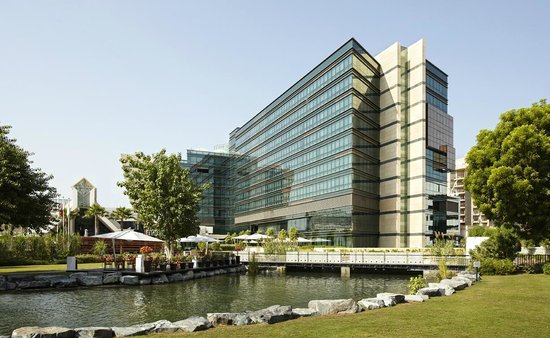 تاریخنوع اتاقسرویسدو تخته به ازای هرنفریک تختهیک تختهیک تختهتخت اضافهکودک با تختکودک با تختکودک بدون تختموقعیتترانسفر(07Sep   – 30.Sep )Deluxe RoomBB205380380380200909060Deiraبزرگترین هتل 5 ستاره دیره – پارک آبی وایلد وادی نا محدود رایگان – اینترنت پرسرعت رایگان – مینی یخچال رایگان – سرویس رایگان به مرکز خرید دبی مال – چای ساز و قهوه ساز رایگان - ترانسفر ون مختص به  هتل بالای 3 شب رایگان میباشد (  قیمت ها بر اساس درهم میباشد )بزرگترین هتل 5 ستاره دیره – پارک آبی وایلد وادی نا محدود رایگان – اینترنت پرسرعت رایگان – مینی یخچال رایگان – سرویس رایگان به مرکز خرید دبی مال – چای ساز و قهوه ساز رایگان - ترانسفر ون مختص به  هتل بالای 3 شب رایگان میباشد (  قیمت ها بر اساس درهم میباشد )بزرگترین هتل 5 ستاره دیره – پارک آبی وایلد وادی نا محدود رایگان – اینترنت پرسرعت رایگان – مینی یخچال رایگان – سرویس رایگان به مرکز خرید دبی مال – چای ساز و قهوه ساز رایگان - ترانسفر ون مختص به  هتل بالای 3 شب رایگان میباشد (  قیمت ها بر اساس درهم میباشد )بزرگترین هتل 5 ستاره دیره – پارک آبی وایلد وادی نا محدود رایگان – اینترنت پرسرعت رایگان – مینی یخچال رایگان – سرویس رایگان به مرکز خرید دبی مال – چای ساز و قهوه ساز رایگان - ترانسفر ون مختص به  هتل بالای 3 شب رایگان میباشد (  قیمت ها بر اساس درهم میباشد )بزرگترین هتل 5 ستاره دیره – پارک آبی وایلد وادی نا محدود رایگان – اینترنت پرسرعت رایگان – مینی یخچال رایگان – سرویس رایگان به مرکز خرید دبی مال – چای ساز و قهوه ساز رایگان - ترانسفر ون مختص به  هتل بالای 3 شب رایگان میباشد (  قیمت ها بر اساس درهم میباشد )بزرگترین هتل 5 ستاره دیره – پارک آبی وایلد وادی نا محدود رایگان – اینترنت پرسرعت رایگان – مینی یخچال رایگان – سرویس رایگان به مرکز خرید دبی مال – چای ساز و قهوه ساز رایگان - ترانسفر ون مختص به  هتل بالای 3 شب رایگان میباشد (  قیمت ها بر اساس درهم میباشد )بزرگترین هتل 5 ستاره دیره – پارک آبی وایلد وادی نا محدود رایگان – اینترنت پرسرعت رایگان – مینی یخچال رایگان – سرویس رایگان به مرکز خرید دبی مال – چای ساز و قهوه ساز رایگان - ترانسفر ون مختص به  هتل بالای 3 شب رایگان میباشد (  قیمت ها بر اساس درهم میباشد )بزرگترین هتل 5 ستاره دیره – پارک آبی وایلد وادی نا محدود رایگان – اینترنت پرسرعت رایگان – مینی یخچال رایگان – سرویس رایگان به مرکز خرید دبی مال – چای ساز و قهوه ساز رایگان - ترانسفر ون مختص به  هتل بالای 3 شب رایگان میباشد (  قیمت ها بر اساس درهم میباشد )بزرگترین هتل 5 ستاره دیره – پارک آبی وایلد وادی نا محدود رایگان – اینترنت پرسرعت رایگان – مینی یخچال رایگان – سرویس رایگان به مرکز خرید دبی مال – چای ساز و قهوه ساز رایگان - ترانسفر ون مختص به  هتل بالای 3 شب رایگان میباشد (  قیمت ها بر اساس درهم میباشد )بزرگترین هتل 5 ستاره دیره – پارک آبی وایلد وادی نا محدود رایگان – اینترنت پرسرعت رایگان – مینی یخچال رایگان – سرویس رایگان به مرکز خرید دبی مال – چای ساز و قهوه ساز رایگان - ترانسفر ون مختص به  هتل بالای 3 شب رایگان میباشد (  قیمت ها بر اساس درهم میباشد )بزرگترین هتل 5 ستاره دیره – پارک آبی وایلد وادی نا محدود رایگان – اینترنت پرسرعت رایگان – مینی یخچال رایگان – سرویس رایگان به مرکز خرید دبی مال – چای ساز و قهوه ساز رایگان - ترانسفر ون مختص به  هتل بالای 3 شب رایگان میباشد (  قیمت ها بر اساس درهم میباشد )بزرگترین هتل 5 ستاره دیره – پارک آبی وایلد وادی نا محدود رایگان – اینترنت پرسرعت رایگان – مینی یخچال رایگان – سرویس رایگان به مرکز خرید دبی مال – چای ساز و قهوه ساز رایگان - ترانسفر ون مختص به  هتل بالای 3 شب رایگان میباشد (  قیمت ها بر اساس درهم میباشد )بزرگترین هتل 5 ستاره دیره – پارک آبی وایلد وادی نا محدود رایگان – اینترنت پرسرعت رایگان – مینی یخچال رایگان – سرویس رایگان به مرکز خرید دبی مال – چای ساز و قهوه ساز رایگان - ترانسفر ون مختص به  هتل بالای 3 شب رایگان میباشد (  قیمت ها بر اساس درهم میباشد )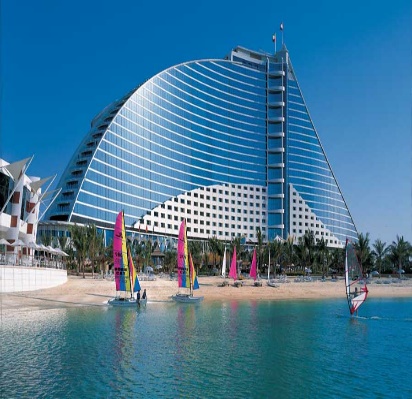 تاریخنوع اتاقنوع اتاقسرویسسرویسدو تخته به ازای هرنفریک تختهتخت اضافهکودک با تختکودک بدون تختموقعیتترانسفر(07Sep – 30.Sep )Ocean DeluxeOcean DeluxeOcean DeluxeBB48086542518080Jumeirahلوکس ترین هتل 5 ستاره در قلب جمیرا – پارک آبی وایلد وادی نا محدود رایگان – تمام اتاق ها رو به دریا – ساحل اختصاصی – اینترنت پر سرعت رایگان – سرویس رایگان به مرکز خرید امارات مال – قایق سواری در محوطه مدینه الجمیرا – چای ساز و قهوه ساز رایگان – استفاده رایگان از کلوپ کودکان - ترانسفر لوکس اختصاصی AUDI A6به  هتل بالای 3 شب رایگان میباشد (  قیمت ها بر اساس درهم میباشد )لوکس ترین هتل 5 ستاره در قلب جمیرا – پارک آبی وایلد وادی نا محدود رایگان – تمام اتاق ها رو به دریا – ساحل اختصاصی – اینترنت پر سرعت رایگان – سرویس رایگان به مرکز خرید امارات مال – قایق سواری در محوطه مدینه الجمیرا – چای ساز و قهوه ساز رایگان – استفاده رایگان از کلوپ کودکان - ترانسفر لوکس اختصاصی AUDI A6به  هتل بالای 3 شب رایگان میباشد (  قیمت ها بر اساس درهم میباشد )لوکس ترین هتل 5 ستاره در قلب جمیرا – پارک آبی وایلد وادی نا محدود رایگان – تمام اتاق ها رو به دریا – ساحل اختصاصی – اینترنت پر سرعت رایگان – سرویس رایگان به مرکز خرید امارات مال – قایق سواری در محوطه مدینه الجمیرا – چای ساز و قهوه ساز رایگان – استفاده رایگان از کلوپ کودکان - ترانسفر لوکس اختصاصی AUDI A6به  هتل بالای 3 شب رایگان میباشد (  قیمت ها بر اساس درهم میباشد )لوکس ترین هتل 5 ستاره در قلب جمیرا – پارک آبی وایلد وادی نا محدود رایگان – تمام اتاق ها رو به دریا – ساحل اختصاصی – اینترنت پر سرعت رایگان – سرویس رایگان به مرکز خرید امارات مال – قایق سواری در محوطه مدینه الجمیرا – چای ساز و قهوه ساز رایگان – استفاده رایگان از کلوپ کودکان - ترانسفر لوکس اختصاصی AUDI A6به  هتل بالای 3 شب رایگان میباشد (  قیمت ها بر اساس درهم میباشد )لوکس ترین هتل 5 ستاره در قلب جمیرا – پارک آبی وایلد وادی نا محدود رایگان – تمام اتاق ها رو به دریا – ساحل اختصاصی – اینترنت پر سرعت رایگان – سرویس رایگان به مرکز خرید امارات مال – قایق سواری در محوطه مدینه الجمیرا – چای ساز و قهوه ساز رایگان – استفاده رایگان از کلوپ کودکان - ترانسفر لوکس اختصاصی AUDI A6به  هتل بالای 3 شب رایگان میباشد (  قیمت ها بر اساس درهم میباشد )لوکس ترین هتل 5 ستاره در قلب جمیرا – پارک آبی وایلد وادی نا محدود رایگان – تمام اتاق ها رو به دریا – ساحل اختصاصی – اینترنت پر سرعت رایگان – سرویس رایگان به مرکز خرید امارات مال – قایق سواری در محوطه مدینه الجمیرا – چای ساز و قهوه ساز رایگان – استفاده رایگان از کلوپ کودکان - ترانسفر لوکس اختصاصی AUDI A6به  هتل بالای 3 شب رایگان میباشد (  قیمت ها بر اساس درهم میباشد )لوکس ترین هتل 5 ستاره در قلب جمیرا – پارک آبی وایلد وادی نا محدود رایگان – تمام اتاق ها رو به دریا – ساحل اختصاصی – اینترنت پر سرعت رایگان – سرویس رایگان به مرکز خرید امارات مال – قایق سواری در محوطه مدینه الجمیرا – چای ساز و قهوه ساز رایگان – استفاده رایگان از کلوپ کودکان - ترانسفر لوکس اختصاصی AUDI A6به  هتل بالای 3 شب رایگان میباشد (  قیمت ها بر اساس درهم میباشد )لوکس ترین هتل 5 ستاره در قلب جمیرا – پارک آبی وایلد وادی نا محدود رایگان – تمام اتاق ها رو به دریا – ساحل اختصاصی – اینترنت پر سرعت رایگان – سرویس رایگان به مرکز خرید امارات مال – قایق سواری در محوطه مدینه الجمیرا – چای ساز و قهوه ساز رایگان – استفاده رایگان از کلوپ کودکان - ترانسفر لوکس اختصاصی AUDI A6به  هتل بالای 3 شب رایگان میباشد (  قیمت ها بر اساس درهم میباشد )لوکس ترین هتل 5 ستاره در قلب جمیرا – پارک آبی وایلد وادی نا محدود رایگان – تمام اتاق ها رو به دریا – ساحل اختصاصی – اینترنت پر سرعت رایگان – سرویس رایگان به مرکز خرید امارات مال – قایق سواری در محوطه مدینه الجمیرا – چای ساز و قهوه ساز رایگان – استفاده رایگان از کلوپ کودکان - ترانسفر لوکس اختصاصی AUDI A6به  هتل بالای 3 شب رایگان میباشد (  قیمت ها بر اساس درهم میباشد )لوکس ترین هتل 5 ستاره در قلب جمیرا – پارک آبی وایلد وادی نا محدود رایگان – تمام اتاق ها رو به دریا – ساحل اختصاصی – اینترنت پر سرعت رایگان – سرویس رایگان به مرکز خرید امارات مال – قایق سواری در محوطه مدینه الجمیرا – چای ساز و قهوه ساز رایگان – استفاده رایگان از کلوپ کودکان - ترانسفر لوکس اختصاصی AUDI A6به  هتل بالای 3 شب رایگان میباشد (  قیمت ها بر اساس درهم میباشد )لوکس ترین هتل 5 ستاره در قلب جمیرا – پارک آبی وایلد وادی نا محدود رایگان – تمام اتاق ها رو به دریا – ساحل اختصاصی – اینترنت پر سرعت رایگان – سرویس رایگان به مرکز خرید امارات مال – قایق سواری در محوطه مدینه الجمیرا – چای ساز و قهوه ساز رایگان – استفاده رایگان از کلوپ کودکان - ترانسفر لوکس اختصاصی AUDI A6به  هتل بالای 3 شب رایگان میباشد (  قیمت ها بر اساس درهم میباشد )لوکس ترین هتل 5 ستاره در قلب جمیرا – پارک آبی وایلد وادی نا محدود رایگان – تمام اتاق ها رو به دریا – ساحل اختصاصی – اینترنت پر سرعت رایگان – سرویس رایگان به مرکز خرید امارات مال – قایق سواری در محوطه مدینه الجمیرا – چای ساز و قهوه ساز رایگان – استفاده رایگان از کلوپ کودکان - ترانسفر لوکس اختصاصی AUDI A6به  هتل بالای 3 شب رایگان میباشد (  قیمت ها بر اساس درهم میباشد )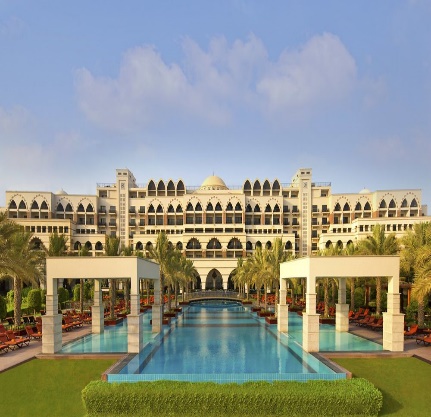 تاریختاریخنوع اتاقسرویسسرویسدو تخته به ازای هرنفریک تختهتخت اضافهکودک با تختکودک بدون تختموقعیتترانسفر(07Sep – 30.Sep )(07Sep – 30.Sep )Superior KingSuperior KingBB475865435200100palm(07Sep – 30.Sep )(07Sep – 30.Sep )Deluxe King sea ViewDeluxe King sea ViewBB5451025525350120palmهتل بسیار شیک و مجلل به سبک قصر عثمانی – پارک آبی وایلد وادی نامحدود رایگان -تمامی اتاق ها بالکن دار و رو به دریا – ساحل اختصاصی - اینترنت پر سرعت رایگان - سرویس رایگان به مرکز خرید امارات مال - قایق سواری در محوطه مدینه الجمیرا – دارای بزرگترین سالن SPA خاورمیانه - استفاده از سالن سینما - چای ساز و قهوه ساز رایگان – استفاده رایگان از کلوپ سندباد کودکان - ترانسفر لوکس اختصاصی AUDI A6  به  هتل بالای 3 شب رایگان میباشد   - (  قیمت ها بر اساس درهم میباشد )هتل بسیار شیک و مجلل به سبک قصر عثمانی – پارک آبی وایلد وادی نامحدود رایگان -تمامی اتاق ها بالکن دار و رو به دریا – ساحل اختصاصی - اینترنت پر سرعت رایگان - سرویس رایگان به مرکز خرید امارات مال - قایق سواری در محوطه مدینه الجمیرا – دارای بزرگترین سالن SPA خاورمیانه - استفاده از سالن سینما - چای ساز و قهوه ساز رایگان – استفاده رایگان از کلوپ سندباد کودکان - ترانسفر لوکس اختصاصی AUDI A6  به  هتل بالای 3 شب رایگان میباشد   - (  قیمت ها بر اساس درهم میباشد )هتل بسیار شیک و مجلل به سبک قصر عثمانی – پارک آبی وایلد وادی نامحدود رایگان -تمامی اتاق ها بالکن دار و رو به دریا – ساحل اختصاصی - اینترنت پر سرعت رایگان - سرویس رایگان به مرکز خرید امارات مال - قایق سواری در محوطه مدینه الجمیرا – دارای بزرگترین سالن SPA خاورمیانه - استفاده از سالن سینما - چای ساز و قهوه ساز رایگان – استفاده رایگان از کلوپ سندباد کودکان - ترانسفر لوکس اختصاصی AUDI A6  به  هتل بالای 3 شب رایگان میباشد   - (  قیمت ها بر اساس درهم میباشد )هتل بسیار شیک و مجلل به سبک قصر عثمانی – پارک آبی وایلد وادی نامحدود رایگان -تمامی اتاق ها بالکن دار و رو به دریا – ساحل اختصاصی - اینترنت پر سرعت رایگان - سرویس رایگان به مرکز خرید امارات مال - قایق سواری در محوطه مدینه الجمیرا – دارای بزرگترین سالن SPA خاورمیانه - استفاده از سالن سینما - چای ساز و قهوه ساز رایگان – استفاده رایگان از کلوپ سندباد کودکان - ترانسفر لوکس اختصاصی AUDI A6  به  هتل بالای 3 شب رایگان میباشد   - (  قیمت ها بر اساس درهم میباشد )هتل بسیار شیک و مجلل به سبک قصر عثمانی – پارک آبی وایلد وادی نامحدود رایگان -تمامی اتاق ها بالکن دار و رو به دریا – ساحل اختصاصی - اینترنت پر سرعت رایگان - سرویس رایگان به مرکز خرید امارات مال - قایق سواری در محوطه مدینه الجمیرا – دارای بزرگترین سالن SPA خاورمیانه - استفاده از سالن سینما - چای ساز و قهوه ساز رایگان – استفاده رایگان از کلوپ سندباد کودکان - ترانسفر لوکس اختصاصی AUDI A6  به  هتل بالای 3 شب رایگان میباشد   - (  قیمت ها بر اساس درهم میباشد )هتل بسیار شیک و مجلل به سبک قصر عثمانی – پارک آبی وایلد وادی نامحدود رایگان -تمامی اتاق ها بالکن دار و رو به دریا – ساحل اختصاصی - اینترنت پر سرعت رایگان - سرویس رایگان به مرکز خرید امارات مال - قایق سواری در محوطه مدینه الجمیرا – دارای بزرگترین سالن SPA خاورمیانه - استفاده از سالن سینما - چای ساز و قهوه ساز رایگان – استفاده رایگان از کلوپ سندباد کودکان - ترانسفر لوکس اختصاصی AUDI A6  به  هتل بالای 3 شب رایگان میباشد   - (  قیمت ها بر اساس درهم میباشد )هتل بسیار شیک و مجلل به سبک قصر عثمانی – پارک آبی وایلد وادی نامحدود رایگان -تمامی اتاق ها بالکن دار و رو به دریا – ساحل اختصاصی - اینترنت پر سرعت رایگان - سرویس رایگان به مرکز خرید امارات مال - قایق سواری در محوطه مدینه الجمیرا – دارای بزرگترین سالن SPA خاورمیانه - استفاده از سالن سینما - چای ساز و قهوه ساز رایگان – استفاده رایگان از کلوپ سندباد کودکان - ترانسفر لوکس اختصاصی AUDI A6  به  هتل بالای 3 شب رایگان میباشد   - (  قیمت ها بر اساس درهم میباشد )هتل بسیار شیک و مجلل به سبک قصر عثمانی – پارک آبی وایلد وادی نامحدود رایگان -تمامی اتاق ها بالکن دار و رو به دریا – ساحل اختصاصی - اینترنت پر سرعت رایگان - سرویس رایگان به مرکز خرید امارات مال - قایق سواری در محوطه مدینه الجمیرا – دارای بزرگترین سالن SPA خاورمیانه - استفاده از سالن سینما - چای ساز و قهوه ساز رایگان – استفاده رایگان از کلوپ سندباد کودکان - ترانسفر لوکس اختصاصی AUDI A6  به  هتل بالای 3 شب رایگان میباشد   - (  قیمت ها بر اساس درهم میباشد )هتل بسیار شیک و مجلل به سبک قصر عثمانی – پارک آبی وایلد وادی نامحدود رایگان -تمامی اتاق ها بالکن دار و رو به دریا – ساحل اختصاصی - اینترنت پر سرعت رایگان - سرویس رایگان به مرکز خرید امارات مال - قایق سواری در محوطه مدینه الجمیرا – دارای بزرگترین سالن SPA خاورمیانه - استفاده از سالن سینما - چای ساز و قهوه ساز رایگان – استفاده رایگان از کلوپ سندباد کودکان - ترانسفر لوکس اختصاصی AUDI A6  به  هتل بالای 3 شب رایگان میباشد   - (  قیمت ها بر اساس درهم میباشد )هتل بسیار شیک و مجلل به سبک قصر عثمانی – پارک آبی وایلد وادی نامحدود رایگان -تمامی اتاق ها بالکن دار و رو به دریا – ساحل اختصاصی - اینترنت پر سرعت رایگان - سرویس رایگان به مرکز خرید امارات مال - قایق سواری در محوطه مدینه الجمیرا – دارای بزرگترین سالن SPA خاورمیانه - استفاده از سالن سینما - چای ساز و قهوه ساز رایگان – استفاده رایگان از کلوپ سندباد کودکان - ترانسفر لوکس اختصاصی AUDI A6  به  هتل بالای 3 شب رایگان میباشد   - (  قیمت ها بر اساس درهم میباشد )هتل بسیار شیک و مجلل به سبک قصر عثمانی – پارک آبی وایلد وادی نامحدود رایگان -تمامی اتاق ها بالکن دار و رو به دریا – ساحل اختصاصی - اینترنت پر سرعت رایگان - سرویس رایگان به مرکز خرید امارات مال - قایق سواری در محوطه مدینه الجمیرا – دارای بزرگترین سالن SPA خاورمیانه - استفاده از سالن سینما - چای ساز و قهوه ساز رایگان – استفاده رایگان از کلوپ سندباد کودکان - ترانسفر لوکس اختصاصی AUDI A6  به  هتل بالای 3 شب رایگان میباشد   - (  قیمت ها بر اساس درهم میباشد )هتل بسیار شیک و مجلل به سبک قصر عثمانی – پارک آبی وایلد وادی نامحدود رایگان -تمامی اتاق ها بالکن دار و رو به دریا – ساحل اختصاصی - اینترنت پر سرعت رایگان - سرویس رایگان به مرکز خرید امارات مال - قایق سواری در محوطه مدینه الجمیرا – دارای بزرگترین سالن SPA خاورمیانه - استفاده از سالن سینما - چای ساز و قهوه ساز رایگان – استفاده رایگان از کلوپ سندباد کودکان - ترانسفر لوکس اختصاصی AUDI A6  به  هتل بالای 3 شب رایگان میباشد   - (  قیمت ها بر اساس درهم میباشد )